Need  and 					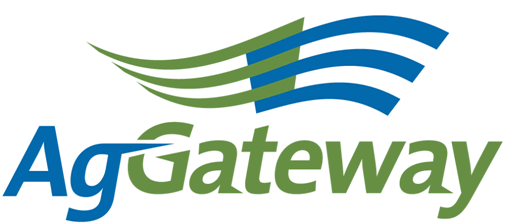 Membership & CommunicationsMeeting Agenda/Notes  Agenda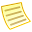  2010-07-9 (Wednesday)	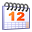  11 :00 EST  60 minutes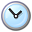   866.507.7214  2778310#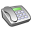   http://www.aggateway.org/Default.aspx?tabid=564 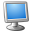 Contact: Chip Donahue  Chair  217.971.5788 cell DonahueCharlesH@JohnDeere.com   Attendees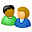 TimeTimeTopicTopic LeaderDesired OutcomeNotesMeeting NotesNote-taker assignedAgGateway Antitrust PolicyC. DonahueAgreement to abide by ityesReview Action ItemsReview Action ItemsC. DonahueReview of action items from last meeting2010 – 2011 Tactical Marketing Plan, WS Goals/ Objectives2010 – 2011 Tactical Marketing Plan, WS Goals/ ObjectivesW. SmithUpdate from CCP meeting – id action itemsWendy will get a draft out to the M&C prior to the next meeting – wants some tactical ideas from the team on how to market AGW & AGIIS to members & non membersNewsletterNewsletterC. BartenhagenCarl & Charissa are working on it and targeting to have it out July 12. August newsletter features would be helpful. New councils (Horticulture), policy updates, task forces Project Documentation Publication Policy to the M&C to determineProject Documentation Publication Policy to the M&C to determineW. Smith & C. DonahueDetermine how to communicate to the membership and use to market this policy to our membershipPosting in the past not very efficient so what can we do to communicate the value of the Policy? ID key contact in each organization (Wendy). Who should we target the information to within the organizations? Face book page could be used, other social networking, how other orgs are using (Charissa). On line tools and face to face are useful. Maybe with the annual meeting – put a half page survey – how do you prefer to receive communication (Jerry). Put in the next news letters (Chip).Additional BusinessAdditional BusinessCommitteeStatus UpdateChip talked about the USDA – RMA meeting and the need to work with them on using precision data for compliance reporting. Commitments/ Action ItemsCommitments/ Action ItemsC. DonahueAgreement on commitments made (Action Items):Wendy to send marketing planning documents next week.Jerry develops survey – target completion in September.Chip to develop newsletter articles for AugustCharissa to contact Sara NovakUpcoming MeetingsUpcoming MeetingsC. DonahueAgreement on scheduleNext Meeting on August 13, 2010 at 10:00 am CST.